ZŠ UNHOŠŤ INFORMACE PRO ZÁJEMCE O ROZŠÍŘENOU VÝUKU MATEMATIKY (od 6.ročníku)Na základě rostoucího zájmu o technické a přírodovědné obory otvíráme třídu s rozšířenou výukou matematiky pro II. stupeň ZŠ. Třídu navštěvují žáci od 6. do 9. ročníku. V každém ročníku je otevřena jedna třída „B“ s 20 až 30 žáky. Rádi bychom tak podpořili matematickou gramotnost žáků. Učební plán v těchto třídách: 6. ročník: 5 hodin matematiky týdně 7. ročník: 6 hodin matematiky týdně 8. ročník: 6 hodin matematiky týdně 9. ročník: 6 hodin matematiky týdně (plus nabízíme přípravu na přijímací zkoušky z matematiky) Do třídy s rozšířenou výukou matematiky je zařazen žák, který úspěšně složí písemnou přijímací zkoušku z matematiky s přihlédnutím k dosavadnímu prospěchu žáka. Přihlášku si mohou podat zájemci z 5. tříd základních škol celého okresu. Obsahem přijímacích zkoušek je náročnější učivo 5. ročníku doplněné o logické úlohy a úlohy přijímacích testů do osmiletých gymnázií. Na přijímací zkoušky žáci potřebují psací a rýsovací potřeby, boty na přezutí, svačinu. O zařazení žáka do třídy s rozšířenou výukou matematiky rozhodne ředitelka školy. Žáci matematických tříd dosahují výborných výsledků v soutěžích a velmi úspěšně pokračují ve studiu na středních školách. Termín konání přijímací zkoušky je 14. 5. 2021.Podrobnější informace, přihlášku k přijímací zkoušce naleznete na webu školy. 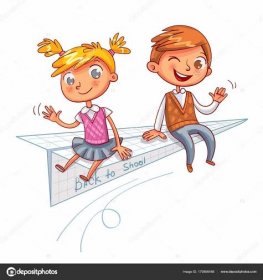 